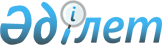 О признании утратившим силу некоторых решений Урджарского районного маслихатаРешение Урджарского районного маслихата области Абай от 4 марта 2024 года № 12-238/VIII
      В соответствии с пунктом 5 статьи 7 Закона Республики Казахстан от 23 января 2001 года "О местном государственном управлении и самоуправлении в Республике Казахстан", Урджарский районный маслихат РЕШИЛ:
      1. Признать утратившими силу некоторых решений Урджарского районного маслихата согласно приложения (прилагается).
      2. Настоящее решение вводится в действие со дня его принятия. Список признанных утратившими силу решений Урджарского районного маслихата
      1. Решение Урджарского районного маслихата от 5 октября 2022 года № 18-303/VII "Об утверждении Регламента Урджарского районного маслихата VII-созыва".
      2. Решение Урджарского районного маслихата от 6 февраля 2015 года № 30-346/V "Об утверждении схемы управления административно-территориальной единицы Урджарского района Восточно Казахстанской области", в том,числе:
      1) решение Урджарского районного маслихата от 9 июня 2016 года № 3-29/VI "О внесении изменния в решение Урджарского районного маслихата от 6 февраля 2015 года № 30-346/V "Об утверждении схемы управления административно-территориальной единицы Урджарского района Восточно Казахстанской области";
      2) решение Урджарского районного маслихата от 19 февраля 2019 года № 38-417/VI "О внесении изменния в решение Урджарского районного маслихата от 6 февраля 2015 года № 30-346/V "Об утверждении схемы управления административно-территориальной единицы Урджарского района Восточно Казахстанской области";
      3) решение Урджарского районного маслихата от 14 января 2021 года № 1-12/VII "О внесении изменния в решение Урджарского районного маслихата от 6 февраля 2015 года № 30-346/V "Об утверждении схемы управления административно-территориальной единицы Урджарского района Восточно Казахстанской области".
					© 2012. РГП на ПХВ «Институт законодательства и правовой информации Республики Казахстан» Министерства юстиции Республики Казахстан
				
      Председатель Урджарского районного маслихата 

А. Омаров
Приложение к решению
Урджарского районного
маслихата
от 4 марта 2024 года
№12-238/VIII